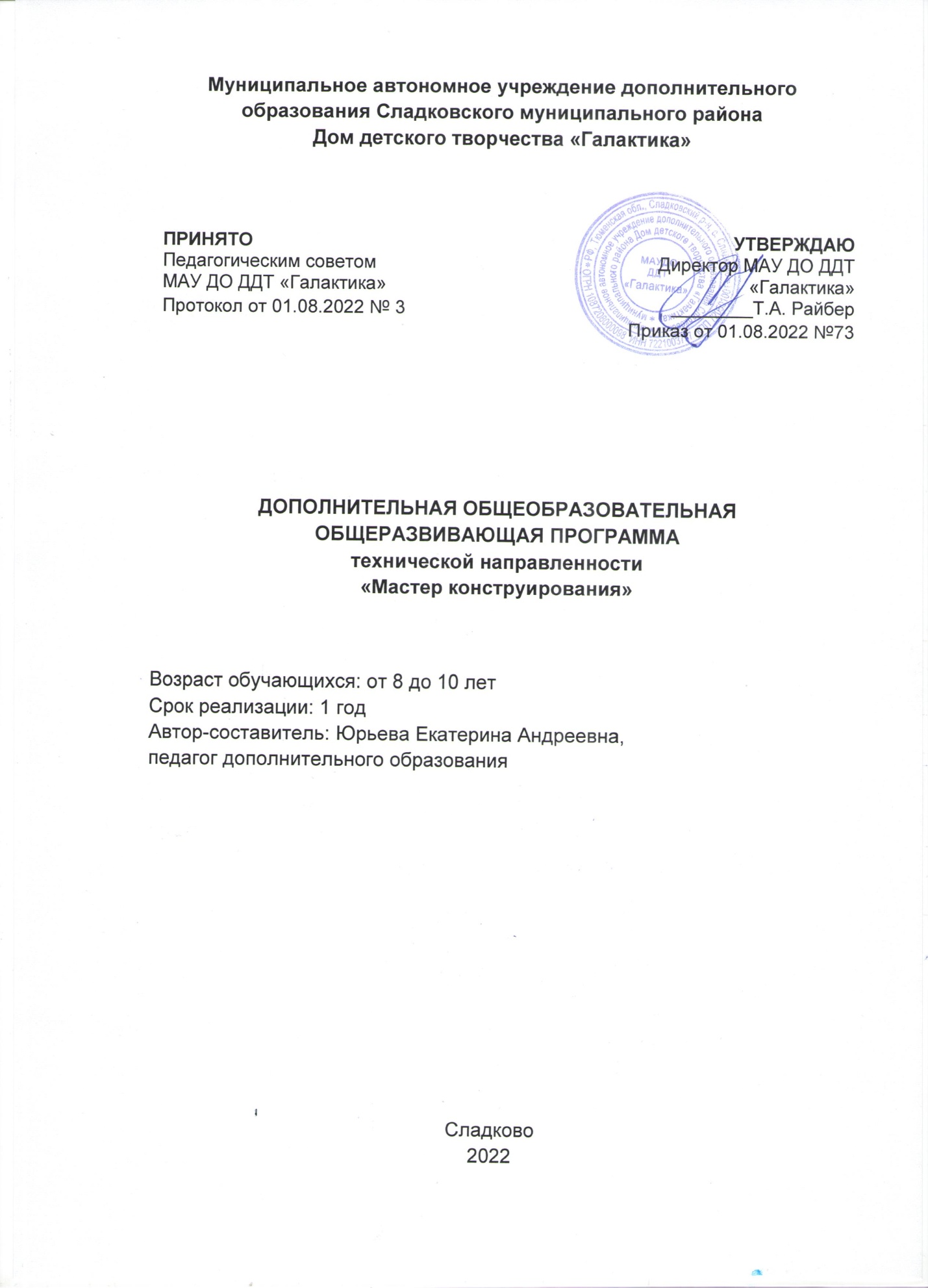 ПОЯСНИТЕЛЬНАЯ ЗАПИСКАДополнительная общеобразовательная общеразвивающая программа технической направленности «Мастер конструирования» разработана согласно требованиям следующих нормативных документов:- Федеральный закон Российской федерацииот 29.12.2012 №273-ФЗ «Об образовании в Российской Федерации» (с изменениями от 1 сентября 2020 года №304-ФЗ «О внесении изменений в Федеральный закон «Об образовании в Российской Федерации» по вопросам воспитания обучающихся»);- Санитарные правила СП 2.4.3648-20 «Санитарно-эпидемиологические требования к организациям воспитания и обучения, отдыха и оздоровления детей и молодежи» утвержденными 28.09.2020 №28  (регистрационный номер 61573 от 18.12.2020);- Приказ Министерства просвещения РФ от 09.11.2018 №196 «Об утверждении порядка организации и осуществления образовательной деятельности по дополнительным общеобразовательным программам» (с изменениями на 30 сентября 2020 года);- Национальный проект «Образование» (утвержденный Президиумом Совета  при Президенте РФ по стратегическому развитию и национальным проектам (протокол от 24.12.2018 №16);- Целевая модель развития региональной системы дополнительного образования детей (приказ Министерства просвещения РФ от 3 сентября 2019 года №467);- Федеральные проекты «Успех каждого ребенка», «Цифровая образовательная среда», «Патриотическое воспитание» и др.;- Распоряжение Правительства РФ от 31.03.2022 №678-р «Об утверждении Концепции развития дополнительного образования детей до 2030 года и плана мероприятий по ее реализации»Направленность: техническая Уровень освоения: общийФорма получения образования: МАУ ДО ДДТ «Галактика» является организацией-участником в реализации части образовательной программы МАОУ Сладковская СОШ «Мастер конструирования. Образовательный процесс по программе организуется  совместно с базовой организацией с использованием сетевой формы.Актуальность программы заключается в том, что в настоящий момент в России развиваются нанотехнологии, электроника, механика и программирование, т.е. созревает благодатная почва для развития компьютерных технологий и робототехники. Успехи страны в XXI веке будут определять не природные ресурсы, а уровень интеллектуального потенциала, который определяется уровнем самых передовых на сегодняшний день технологий. Техническое творчество — мощный инструмент синтеза знаний, закладывающий прочные основы системного мышления.Адресат программыПрограмма ориентирована на детей от 8 до 10 лет Младший школьный возраст — 8-10 лет. Развитие психики детей этого возраста осуществляется главным образом на основе ведущей деятельности — учения. Учение для младшего школьника выступает как важная общественная деятельность, которая носит коммуникативный характер. В процессе учебной деятельности младший школьник не только усваивает знания, умения и навыки, но и учится ставить перед собой учебные задачи (цели), находить способы усвоения и применения знаний, контролировать и оценивать свои действия.
Новообразованием младшего школьного возраста являются произвольность психических явлений, внутренний план действий, рефлексия.Объем и срок реализации программыПрограмма рассчитана на 1 года. Общее количество учебных часов на весь период обучения – 72 ч.Цель и задачи программыЦель и задачи программыЦель: создание условий для раскрытия интеллектуального и творческого потенциала детей с использованием возможностей различных конструкторов.Задачи:Воспитательные:- формировать коммуникативную культуру, внимание и уважение к людям, терпимость к чужому мнению, умение работать в группе;
- осуществлять трудовое и эстетическое воспитание ребенка;- формировать художественный вкус и гармонию между формой и содержанием образа.Развивающие:- развивать практические и трудовые навыки;- развивать качества личности: терпение, усидчивость, сосредоточенность;- развивать потребность к творческой активности, потребность трудиться в паре, в группе, в одиночку;- развивать психические процессы (восприятие, память, воображение, мышление, речь) и приёмы умственной деятельности (анализ, синтез, сравнение, классификация и обобщение);- развивать регулятивную структуру деятельности (целеполагание, прогнозирование, планирование, контроль, коррекция и оценка действий и результатов деятельности в соответствии с поставленной целью);- развивать сенсомоторный процесс (глазомера, руки) через формирование практических умений.Обучающие:- дать знания о видах конструкций (однодетальные и многодетальные) о соединениях деталей;- дать знания о технологической последовательности изготовления конструкций;- научить технологическому процессу изготовления конструкций (по образцу, словесной инструкции, схемы).Планируемые результаты:Личностные:- сформируется коммуникативная культура, внимание и уважение к людям, терпимость к чужому мнению, умение работать в группе;
- ребенок получат трудовое и эстетическое воспитание;- сформируется художественный вкус и гармония между формой и содержанием образа.Метапредметные:- разовьются практические и трудовые навыки;- разовьются качества личности: терпение, усидчивость, сосредоточенность;- разовьется потребность к творческой активности, потребность трудиться в паре, в группе, в одиночку;- разовьются психические процессы (восприятие, память, воображение, мышление, речь) и приёмы умственной деятельности (анализ, синтез, сравнение, классификация и обобщение);- разовьется регулятивная структура деятельности (целеполагание, прогнозирование, планирование, контроль, коррекция и оценка действий и результатов деятельности в соответствии с поставленной целью);- разовьется сенсомоторный процесс (глазомера, руки) через формирование практических умений.Предметные:- получат знания о видах конструкций (однодетальные и многодетальные) о соединениях деталей;- получат знания о технологической последовательности изготовления конструкций;- научатся технологическому процессу изготовления конструкций (по образцу, словесной инструкции, схемы).Условия реализации- количество детей в группе – от 5, но не более 20 человек.- групповые занятия проводятся при очной форме обучения: в учебном кабинете.При очной форме обучения с применением дистанционных технологий:  электронные почты, сот сети Instagram, ВKонтакте и другие.Организация образовательного процесса рассчитана с учетом СанПиН2.4.3648-20. Продолжительность учебного занятия  групп 2 классов составляет 1 ак.часа (1 ак.ч.- 45 мин) 2 раза в неделю.Форма обучения: очная с применением дистанционных технологий.Допускается сочетание очной формы обучения и очной формы обучения с применением дистанционных технологий. Очная форма обучения с применением дистанционных технологий допускаетсяв период возникновения ситуаций, связанных с необходимостью проведения учебных занятий с применением дистанционных образовательных технологий (неблагоприятная санитарно-эпидемиологическая обстановка и т.п.). Формы проведения занятий:- при очной форме обучения: дискуссия, игры, беседы и т.д.- при очной форме обучения с применение дистанционных технологий: самостоятельная работа и д.р.  В рамках программы используются разные формы дистанционной работ, чередуются разные виды деятельности виртуальная экскурсия, видеоконференция, онлайн-викторина, виртуальная выставка, самостоятельная работа и др.Методические материалыПринципы программы:-  от простого к сложному;- учёт индивидуальных возможностей детей в освоении коммуникативных и конструктивных навыков;- активности и созидательности - использование эффективных методов и целенаправленной деятельности, направленных на развитие творческих способностей детей;- комплексности решения задач - решение конструктивных задач в разных видах деятельности: игровой, познавательной, речевой;- результативности и гарантированности - реализация прав ребёнка на получение помощи и поддержки, гарантии положительного результата независимо от возраста и уровня развития детей.Методы и приемы работы.- рассматривание схем;- методы эмоционального стимулирования художественно-практической деятельности (создание ситуации успеха, поощрение, использование игровых ситуаций с помощью); - методы развития познавательного интереса (создание познавательной ситуации: удивительные факты, загадки; чтение художественных произведений создание ситуации творчества);- объяснение, пояснение, совет, напоминание, поощрение;- совместной деятельности;- игровые приемы;- поиск необходимых вариативных способов воплощения идеисредствами ручного труда и изобразительного искусства;- прием показа способов деятельности;- рассказ педагога и рассказы детей;- сочинение историй;- анализ и самоанализ.- создание творческой атмосферы для наиболее полного раскрытияхудожественного образа.- консультации, беседы, обучающие занятия с родителями;- организация конкурсов, выставок на базе Центра;- участие в творческих выставках, городских и областных фестивалях детского творчества.Используемые педагогические технологии:игровые – в подборе к каждой теме определенной сюжетно-ролевой игры, обыгрывание учебной ситуации и т.п.технология группового и коллективного взаимодействия – позволяют отрабатывать технику и тактику в группах от двух и более человек; способствует формированию у детей способности работать и решать учебные задачи сообща (эта технология будет присутствовать в каждой программе);дистанционные образовательные технологии- мастер-класс, видеозапись и т.п.здоровьесберегающие – Гимнастика пальчиковая.Пальчиковая гимнастика решает множество задач в развитии ребенка:• способствует овладению навыками мелкой моторики;• помогает развивать речь;• повышает работоспособность головного мозга;• развивает психические процессы: внимание, память, мышление, воображение;• развивает тактильную чувствительность;• снимает тревожность.Гимнастика для глаз.Она нужна для предупреждения утомления глаз, укрепления глазных мышц; для профилактики нарушений зрения. Ежедневно по 3-5 мин. В любое свободное время и во время занятий, чтобы снять зрительную нагрузку у детей.Материально-техническое оснащение программы:1) Конструкторы 2) Парты 3) Компьютеры4) Интерактивная доска5) Наглядные пособия: плакаты, таблицы, карточки, шаблоны, инструкционные карты, технологические карты.Кадровое обеспечение: программу реализует педагог дополнительного образования с актуальной курсовой подготовкой по теме «Педагогика дополнительного образования  детей и взрослых», курс повышения квалификации «Легоконструирование и робототехника как средство разностороннего развития ребенка дошкольного возраста в условиях реализации ФГОС ДО».Формы работы с родителями:индивидуальная работа: беседа, консультация, взаимодействие с помощью групп в социальных сетях и мессенджеров («Viber», «ВКонтакте», «Инстаграмм».) При реализации программы возможны массовые мероприятия для совместной деятельности обучающихся и родителей (законных представителей): дни открытых дверей, презентация программы и др.УЧЕБНЫЙ ПЛАНКАЛЕНДАРНЫЙ УЧЕБНЫЙ ГРАФИКМАУДО ДДТ «Галактика» реализует дополнительные общеобразовательные общеразвивающие программы в течение всего календарного года, включая каникулярное время.РАБОЧАЯ ПРОГРАММАПрограмма «Радуга конструирования» соответствует требованиям ФГОС. ЛЕГО – универсальный продукт и перспектива его применения безгранична. ЛЕГО-конструирование – это современное средство обучения детей. Использование ЛЕГО-конструкторов в дополнительном образовании повышает мотивацию обучающихся к обучению, т.к. при этом требуются знания практически из всех учебных дисциплин от искусств и истории до математики и естественных наук. Разнообразие конструкторов ЛЕГО позволяет заниматься с обучающимися разного возраста и по разным направлениям.Календарно-тематическое планирование	СОДЕРЖАНИЕ ПРОГРАММЫРаздел «LogBASIC 2400 Pastel».Теория: Знакомство с правилами техники безопасности во время занятий. Знакомство с ЛЕГО. Виды транспорта. Выбор деталей для составления моделей средствами конструктора «LEGO». Планирование создания моделей. Установление связи между назначением модели и её строением.Практика: Конструирование по образцу, схеме. Подбор необходимых деталей и воспроизведение моделей. Конструирование: Робот, Винтовой самолёт, Колесо обозрения, Кабриолет, Трактор, Локомотив.Раздел «BUILDERZ».Теория: Знакомство с конструктором. Выбор деталей для составления моделей средствами конструктора.Практика: Конструирование по образцу, схеме. Подбор необходимых деталей и воспроизведение моделей. Конструирование: Динозавр, МотоциклРаздел «Железные модели».Теория: Знакомство с конструктором. Выбор деталей для составления моделей средствами конструктора.Практика: Конструирование по образцу, схеме. Подбор необходимых деталей и воспроизведение моделей. Конструирование: Коляска, Кресло, Кран.Раздел «Промежуточная (годовая) аттестацияПрактика: работа с тестовым материалом.ОЦЕНОЧНЫЕ МАТЕРИАЛЫТекущий контроль осуществляется в течение всего учебного года по итогам изучения раздела. Промежуточная (годовая) аттестация проводится один раз в году в конце учебного года, осуществляется в форме тестирования. (Приложение 1)Форма контроляФормы текущего контроля: обсуждение работы,  тестирование. Формы фиксации результатов- журнал посещаемости;- протокол промежуточной (годовой) аттестации обучающихся по дополнительной общеразвивающей программеМатериально-техническое  обеспечениеМетодические материалыДидактические средства:Музыкальное оборудование Колонки Схемы сборкиНаглядный материал МакетыИнтернет адреса для обучающихся1.  http://www.unikru.ru Сайт – Мир Конкурсов от УНИКУМ2.  http://infoznaika.ru  Инфознайка.  Конкурс  по  информаике  и  информационным технологиям3.  http://edu-top.ru Каталог образовательных ресурсов сети Интернет4.  https://mirchar.ru Мирачар – одевалка, квесты, конкурсы, виртуальные питомцы!5.  https://www.razumeykin.ru  Сайт-игра  для  интеллектуального  развития  детей «Разумейкин»6.  http://www.filipoc.ru  Детский  журнал  «Наш  Филиппок»  -  всероссийские  конкурсы для детей.РАБОЧАЯ ПРОГРАММА ВОСПИТАНИЯВоспитание – деятельность, направленная на развитие личности, создание условий для самоопределения и социализации обучающихся на основе социокультурных, духовно-нравственных ценностей и принятых в российском обществе правил и норм поведения в интересах человека, семьи, общества и государства, формирование у обучающихся чувств патриотизма, гражданственности, уважения к памяти защитников Отечества и подвигам Героев Отечества, закону и правопорядку, человеку труда и старшему поколению, взаимного уважения, бережного отношения к культурному наследию и традициям многонационального народа Российской Федерации, природе и окружающей среде (Федеральный закон № 304-ФЗ от 31.07.2020 «Об образовании в Российской Федерации») Цель и особенности организуемого воспитательного процессаЦель: создание условий для формирования социально-активной, творческой, нравственно и физически здоровой личности, способной на сознательный выбор жизненной позиции, а также к духовному и физическому самосовершенствованию, саморазвитию в социуме.Задачи:- развивать общую культуру учащихся через традиционные мероприятия объединения, выявление и работа с одаренными детьми;- формировать у детей гражданско-патриотическое сознание;- создать условия, направленные на формирование нравственной культуры, расширение кругозора, интеллектуальное развитие, на улучшение усвоения учебного материала.- способствовать развитию личности обучающегося, с позитивным отношением к себе, способного вырабатывать и реализовывать собственный взгляд на мир, развитие его субъективной позиции;- развивать систему отношений в коллективе через разнообразные формы активной социальной деятельности;- формировать и пропагандировать здоровый образ жизни.Формы и содержание деятельности.Виды:1. Работа с коллективом обучающихся:-  обучение умениям и навыкам организаторской деятельности, самоорганизации, формированию ответственности за себя и других;- развитие творческого культурного, коммуникативного потенциала ребят в процессе участия в совместной общественно – полезной деятельности;-  содействие формированию активной гражданской позиции;- воспитание сознательного отношения к труду, к природе, к своему селу.2. Работа с родителями: - Собрать заявления от родителей на зачисление детей в объединение.- Заявление на согласие по обработке персональных данных учащихся и родителей. - Заявление от родителей на согласие по размещению на официальном сайте и стендах МАУ ДО ДДТ «Галактика» персональных данных своих и своего ребенка.- Индивидуальные беседы с родителями с целью разъяснения конкретных мер помощи ребёнку в обучении с учётом его индивидуальных возможностей, а также с целью обсуждения результатов продвижения ребёнка в условиях кружковой работы.Формы:- мероприятия: события, занятия, ситуации в коллективе, организуемые педагогами или кем-нибудь другим для учащихся с целью непосредственного воспитательного воздействия на них.- дела: общая работа, важные события, осуществляемые и организуемые членами коллектива на пользу и радость окружающим людям и самим себе.- игры: воображаемая или реальная деятельность, целенаправленно организуемая в коллективе учащихся с целью отдыха, развлечения, обучения.                Воспитание на занятиях внеурочной деятельности осуществляется преимущественно через:-вовлечение школьников в интересную и полезную для них деятельность, которая предоставит им возможность самореализоваться в ней,  приобрести социально значимые знания, развить в себе важные для своего личностного развития социально-значимые отношения, получить опыт участия в социально-значимых делах;-      формирование в объединение детско-взрослых общностей, которые объединяют детей и педагогов общими позитивными эмоциями и доверительными отношениями друг к другу;- создание в объединении традиций, задающих их участникам определенные социально-значимые формы поведения; -    поддержку в кружках и секциях школьников с ярко выраженной лидерской позицией и установкой на сохранение и поддержание накопленных социально значимых традиций;-   поощрение педагогами детских инициатив и детского самоуправления.Реализация воспитательного потенциала курсов внеурочной деятельности и дополнительного образования происходит в рамках следующих направлений:Познавательная деятельность (общеинтеллектуальное) направлена на передачу детям  социально значимых знаний, развивающие их любознательность, позволяющие привлечь их внимание к экономическим, политическим, экологическим, гуманитарным  проблемам нашего общества, формирующие их гуманистическое мировоззрение и научную картину мира.Проблемно-ценностное общение (общекультурное) направлено на развитие коммуникативных компетенций детям, воспитание у них культуры общения, развитие умений слушать и слышать других, уважать чужое мнение и отстаивать свое собственное, терпимо относиться к разнообразию взглядов людей, на воспитание у детей любви к своему краю, его истории, культуре, природе, на развитие самостоятельности и ответственности детей, формирование у них навыков самообслуживающего труда. «Спортивно-оздоровительная деятельность направлена на физическое развитие детей, развитие их ценностного отношения к своему здоровью, побуждение к здоровому образу жизни, воспитание силы воли, ответственности, формирование установок на защиту слабых.Духовно-нравственное направление направлено на создание благоприятных условий для просоциальной самореализации детей, направленные на раскрытие их творческих способностей, формирование чувства вкуса и умения ценить прекрасное, на воспитание ценностного отношения школьников к культуре и их общее духовно-нравственное развитие. Социальное направление направлено на раскрытие творческого, умственного и физического потенциала школьников, развитие у них навыков конструктивного общения, умений работать в команде, на развитие творческих способностей детей, воспитание у них трудолюбия и уважительного отношения к физическому труду.Календарный план воспитательной работыИнформационные источникиЛитература для родителей и обучающихся1.  Трактуев  О.,  Трактуева  С.,  Кузнецов  В.  «ПЕРВОРОБОТ.  Методическое  учебное пособие для учителя». Москва.: ИНТ.2.  Филиппов С.А. Робототехника для учащихся и родителей Санкт-Петербург «Наука» 2010г.3.  Лукин  С.Н.  Самоучитель  для  начинающих:  Практические  советы.  -М.:  Диалог-МИФИ, 2004.4. Волкова С.И. «Конструирование», - М: «Просвещение», 2009.5.  Лусс  Т.В.  «Формирование  навыков  конструктивно-игровой  деятельности  у учащихся с помощью LEGO». Гуманитарный издательский центр ВЛАДОС Москва 2003 г.6. Филиппов С.А. Робототехника для учащихся и родителей Санкт-Петербург «Наука» 2010г.7.  Хахаев И. Первые шаги в GIMP. – М: Альт Линукс, 2009 г.8. Заворотов В.А. От идеи до модели./ В.А. Заворотов. – М.: Просвещение, 1988.9. Зубков Б.В., Чумаков, С.В. Энциклопедический словарь юного техника/ Б.В.Зубков, С.В.Чумаков.- 2-е изд., -М.: Педагогика, 1988.10. Журналы «Моделист-конструктор»11. Журналы « Коллекция идей»Литература для педагога1.  «Базовый набор Перворобот» Книга для учителя. Перевод на русский языкИнститута новых технологий образования, М., 1999 г.2. Волкова С.И. «Конструирование», - М: «Просвещение», 2009.3.  «Государственные  программы  по  трудовому  обучению  1992-2000  гг.»  Москва.: «Просвещение».4.Давидчук  А.Н.  «Развитие  у  дошкольников  конструктивного  творчества»  Москва «Просвещение» 19765.  Книги для учителя по работе с конструктором «Перворобот LEGO WeDo»6. Комарова Л.Г. «Строим из LEGO» «ЛИНКА-ПРЕСС» Москва 20017. ЛЕГО-лаборатория  (Control  Lab). Эксперименты  с  моделью  вентилятора: Учебно-методическое пособие, - М., ИНТ, 1998. - 46 с.8. Лусс  Т.В.  «Формирование  навыков  конструктивно-игровой  деятельности  у учащихся с помощью LEGO». Гуманитарный издательский центр ВЛАДОС Москва 2003 г.9. Сборник «Нормативно-правовая база дополнительного образования детей». Москва: Издательский дом «Школьная книга», 2006г.10.  Смирнов Н.К. «Здоровьесберегающие образовательные технологии в работе учителя и школы». Москва.: «Издательство Аркти», 2003г.11. Справочное пособие к программному обеспечению Robolab. Москва.: ИНТ.Интернет адреса для обучающихся1.  http://www.unikru.ru Сайт – Мир Конкурсов от УНИКУМ2.  http://infoznaika.ru  Инфознайка.  Конкурс  по  информаике  и  информационным технологиям3.  http://edu-top.ru Каталог образовательных ресурсов сети Интернет4.  https://mirchar.ru Мирачар – одевалка, квесты, конкурсы, виртуальные питомцы!5.  https://www.razumeykin.ru  Сайт игра  для  интеллектуального  развития  детей «Разумейкин»6.  http://www.filipoc.ru  Детский  журнал  «Наш  Филиппок»  -  всероссийские  конкурсы для детей.7.  http://leplay.com.ua  Сайт  для  маленьких  и  взрослых  любителей  знаменитого конструктора Lego.Приложение 1	Тест по легоконструированию «Виды конструкторов»вопрос №1Конструирование это – (выберите верное определение термина)процесс хаотичного сбора конструкторацеленаправленный процесс, в результате которого получается реальный продукт.вид деятельности, в результате которого развиваеться мелкая моторика ребенка.Вопрос №2По ключевым словам определить вид конструктора: шарик, желобок,угол наклона, препятствия.Деревянный конструкторТрaнсформерМагнитный конструкторКонструктор-лабиринтВопрос №3Определите вид конструктора по картинке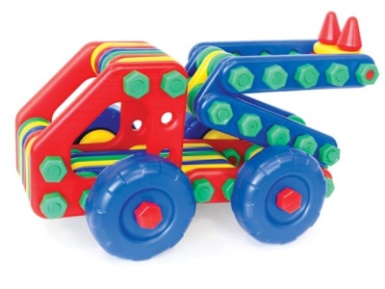 Суставной ПластмассовыйБолтовой Вопрос №4Найдите контурный конструктор 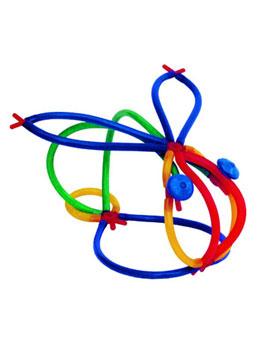 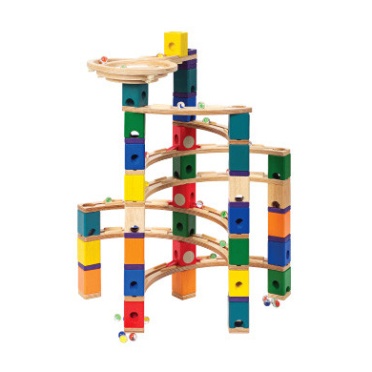 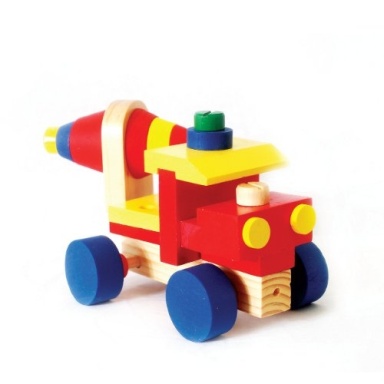 Вопрос №5Выберите основные характеристики деревянного конструктора:Изготавливаются из природного материалаМожно собрать только простейшие конструкцииСчитается самым безопасным конструкторомПодходит для детей старшего школьного возрастаВопрос №6Выберите пропущенное слово: ____________конструктор состоит изразличных по цвету и размеру кирпичиков, которые «надеваются» друг на друга с помощью специальных креплений.мягкий конструкторLego напольный конструктор модели для cборкиВопрос №7Выберите конструктор, который может превращаться из однойзаконченной модели в другую.Тематический наборТрансформерМагнитный конструкторМягкий конструкторВопрос №8Набор из различных металлических пластинок, уголков, которыескрепляются между собой болтиками называется?Светящийся конструкторКубикиЖелезный конструкторТематический наборВопрос №9Выберите самый первый детский конструктор. Он может быть мягким, пластмассовым и деревянным.Суставной конструктор 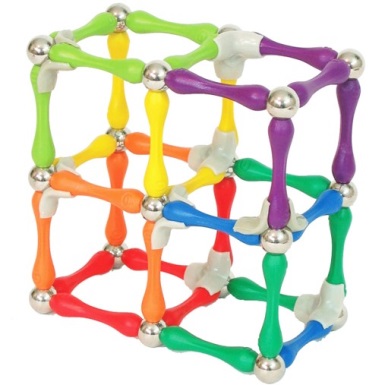 Кубик 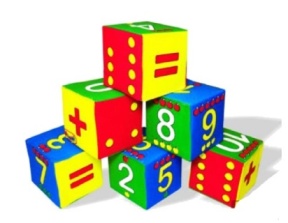 Болтовой конструктор 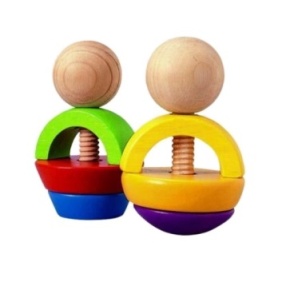 Железный конструктор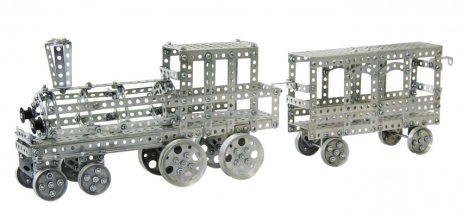 №п/пРазделКоличество академических часовКоличество академических часовКоличество академических часовФормы контроля№п/пРазделВсегоТеорияПрактикаФормы контроля1.Модуль «Log BASIC 2400 Pastel».32230 Выставка 2.«BUILDERZ».20317Выставка 3.«Железные модели».18216Выставка4.Промежуточная (годовая) аттестация22Тестирование ИТОГО72765Срок обученияКоличество занятий /часов внеделюКоличество учебных недельВсего часов в годС 15.09.2021 по 31.05.20222 раза в неделю по 1 часуОчная форма: для детей 8-10 лет 1 ак.ч. – 45 мин.Дистанционная форма:для детей 8-10 лет 1 ак.ч. – 25 мин.3672№п/пРазделы и темы занятийКоличество часовКоличество часовФормы занятия№п/пРазделы и темы занятийТеорияПрактикаРаздел «Log BASIC 2400 Pastel».Раздел «Log BASIC 2400 Pastel».Раздел «Log BASIC 2400 Pastel».Раздел «Log BASIC 2400 Pastel».1Вводное занятие. Знакомство с правилами техники безопасности во время занятий.2-Беседа2Конструирование робота -4Беседа, практика.3Конструирование модели «Винтовой самолёт» -4Беседа, практика.4Конструирование модели «Колесо обозрения»-4Беседа, практика.5Коструирование модели «Кабриолет» -4Беседа, практика.6Конструирование модели «Мельница» -2Беседа, практика.7Конструирование модели «Трактор» -4Беседа, практика.8Конструирование модели «Локомотив» -4Беседа, практика.9Конструирование модели «Жираф, осёл, собака» 4Раздел «BUILDERZ».	Раздел «BUILDERZ».	Раздел «BUILDERZ».	Раздел «BUILDERZ».	1Конструирование модели «Динозавр» 15Беседа, практика.2Конструирование модели «Мотоцикл» 17Беседа, практика.3Конструирование модели «Богомол» 15Раздел «Железные модели».Раздел «Железные модели».Раздел «Железные модели».Раздел «Железные модели».1Конструирование модели «Коляска» -2Беседа, практика.2Конструирование модели «Кресло» -2Беседа, практика.3Конструирование модели «Кран» 13Беседа, практика.4Конструирование модели «Вертолёт» 13Беседа, практика.5Конструирование модели «Машина» -2Беседа, практика.6Конструирование модели «Самолёт» -2Беседа, практика.7Конструирование модели «Пожарная машина» -2Беседа, практика.4.Промежуточная (годовая) аттестация2Тестирование ИТОГО765№ п/пНазвание мероприятия, события, направление Форма проведенияЦельКраткое содержаниеСроки проведенияИндивидуальные беседы с родителями.Беседа Разъяснения конкретных мер помощи ребёнку в обучении с учётом его индивидуальных возможностей, а также с целью обсуждения результатов продвижения ребёнка в условиях кружковой работы.Сентябрь-Май 2022Гражданско-патриотическое.Гражданско-патриотическое.Гражданско-патриотическое.Гражданско-патриотическое.Гражданско-патриотическое.Гражданско-патриотическое.1«День открытых дверей» (с участием родителей воспитанников) ПраздникФормирование положительного имиджа МАУ ДО ДДТ «Галактика» в сознании родителей и общественности; демонстрация всех видов воспитательно-образовательной работы коллектива МАУ ДО ДДТ «Галактика» с детьми; установление партнёрских отношений с семьями воспитанников и социальными партнерами.Ознакомление с деятельностью МАУ ДО ДДТ «Галактика», экскурсия.Сентябрь 20222«Знаешь ли ты ПДД?» Пять правил пешехода.Беседа Создание условий для формирования у школьников устойчивых навыков безопасного поведения на улицах и дорогах ,вовлечения детей  по пропаганде безопасности дорожного движения. Она направлена на формирование у детей и подростков культуры поведения на дорогах, гражданской ответственности и правового самосознания, отношения к своей жизни и к жизни окружающих как к ценности, а также к активной адаптации во всевозрастающем процессе автомобилизации страны. Методическая разработка позволяет сформировать совокупность устойчивых форм поведения на дорогах, в общественном транспорте, в случаях чрезвычайных ситуаций, а также умения и навыки пропагандисткой работы. Сентябрь 20223Правила поведения в общественном месте БеседаИзучить основные правила поведения в общественных местах.Здравствуйте, ребята! Я очень рада встрече с вами.Сегодня мы будем говорить о вежливости и правилах поведения в общественных местах.Октябрь 2022Духовно-нравственное.Духовно-нравственное.Духовно-нравственное.Духовно-нравственное.Духовно-нравственное.Духовно-нравственное.1«Давайте дружить, давайте играть»Беседа играформирование представления об нравственных общечеловеческих ценностях.Знакомство с понятием “дружба”.Разбор ситуаций. Диалоги друзейСоставление цветка “Дружбы” из качеств настоящего друга.Ноябрь 2022Военно-патриотическое.Военно-патриотическое.Военно-патриотическое.Военно-патриотическое.Военно-патриотическое.Военно-патриотическое.1«Зарничка»Игра Воспитывать гражданина-патриота; формировать первые представления о вооружённых силах РФ, формировать у детей навыки быстрой реакции в нестандартных ситуациях, работы в команде, дисциплины.Ноябрь 2022 ЗдоровьесберегающееЗдоровьесберегающееЗдоровьесберегающееЗдоровьесберегающееЗдоровьесберегающееЗдоровьесберегающее1Путь в страну здоровья"Беседа •	Формировать  представление о здоровье, как одной из главных ценностей жизни; •	Научить, как ухаживать за своим телом, избежать болезней, повысить иммунитет. •	Воспитывать  интерес к здоровому образу жизни, потребность быть здоровыми; создать радостное настроение. •	Развивать память, внимание.Декабрь 2022Правовое воспитание и культура безопасности.Правовое воспитание и культура безопасности.Правовое воспитание и культура безопасности.Правовое воспитание и культура безопасности.Правовое воспитание и культура безопасности.Правовое воспитание и культура безопасности.1Путешествие в страну правовых знаний.Беседа - Продолжать знакомить детей с их правами. Формировать в форме игры у детей правильный и справедливый взгляд на жизненные ситуации, начальные представления о правах и обязанностях человека, гражданина. -Развивать у детей умение работать с информацией и информационными источниками. Продолжать формировать у детей умение выполнять самопроверку по эталону.- Воспитывать гражданственность, патриотизм, уважение к правам, свободам и обязанностям человека. Способ-вать осознанию детьми своего «Я», стремлению развиваться как личность, развитию правового мировоззрения и нравственных представлений.- Побуждать работать в группе.Чтение художественных произведений и разбор каждого произведения с позиции правонарушений. Разучивание и закрепление правил поведения детей друг с другом.Январь 2023Воспитание семейных ценностейВоспитание семейных ценностейВоспитание семейных ценностейВоспитание семейных ценностейВоспитание семейных ценностейВоспитание семейных ценностей1«Все работы хороши»!Беседа Познакомить учащихся с профессиями, прививать любовь и уважение к труду, развивать кругозор, мышление, воспитывать интерес к различным профессиям.Запись на доске темы мероприятия. Учитель начинает мероприятие со вступительных слов. К доске по очереди выходят дети, рассказывают небольшое стихотворение о профессиях своих родителей. Родители рассказывают о своей профессии. Учитель подводит итоги мероприятия.Февраль 20232«Культура поведения в семье»Беседа Воспитывать культуру поведения, уважительного отношения ко всем членам семьи.Учитель включает презентацию и рассказывает о культуре поведения. Переход к теме этикета и культуры поведения в семье. Дети выходят и по очереди рассказывают о традициях и обычаях в их семье. Подведение итогов.Март 2023